Welfare Support for the Armed Forces CommunityDefence Medical Welfare ServicesVeterans and currently serving in the armed forcesSupport, Medical Advice, Telephone and face to face support and Practical helpLannie Irvine 07841920658ammoveterans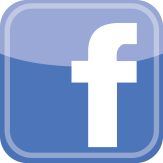 